              Pas de conquêtes sociales sans libertés syndicales !!
              Le 19 octobre, journée nationale de mobilisation et d'action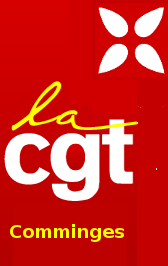 Comme vous le savez, les 19 et 20 octobre prochains, 8 militants CGT de GOODYEAR sont convoqués devant la Cour d’Appel d’Amiens. Ils ont été condamnés à 24 mois de prison dont 9 mois fermes,  assortis d’une mise à l’épreuve de 5 ans. Tout cela pour avoir défendu l’emploi.Cette procédure judiciaire a été enclenchée par le Procureur de la République d’Amiens alors même que la direction de Goodyear avait retiré sa plainte. Le gouvernement porte une lourde responsabilité dans la criminalisation de l’action syndicale. 

La liste des militants CGT convoqués devant les tribunaux est longue. Les camarades de la Haute-Garonne n'y échappent pas. Aucun citoyen attaché aux valeurs de la République ne peut accepter cette criminalisation de l’activité syndicale; notamment à l’heure où la financiarisation de l’économie ne cesse d’attaquer de plein fouet les conditions de travail et de vie au travail de la population, tant en France qu’au niveau mondial. Ce sont les fondements mêmes de notre démocratie qui sont atteints lorsque les libertés syndicales sont attaquées avec une telle violence.Le Comminges n’est pas épargné dans l’acharnement anti-syndical.Même les élus s’y mettent : le président du Sicasmir récemment condamné par le tribunal correctionnel de Saint Gaudens tente de supprimer des heures de délégation à nos camarades. Il aura fallu l’intervention de la préfecture pour tenir la première réunion du CHSCT.Les intimidations et lettres fallacieuses sont monnaie courante pour impressionner ou même sanctionner le personnel. 

Face à cette volonté clairement affichée de criminalisation de l’action syndicale et des militants, la CGT appelle l’ensemble de ses organisations à participer aux différentes initiatives mises en œuvre.Philippe Martinez appelle à être le plus nombreux possible devant le tribunal d’Amiens pour exprimer un soutien à nos  8 camarades de Goodyear mais aussi à l’ensemble des militants concernés par ces procédures judiciaires scandaleuses et indignes d’une démocratie. Pour la  CGT, il ne  peut pas y avoir de grandes et de petites attaques contre des militants, ce qui n'enlève rien aux lourdes menaces qui pèsent sur les camarades de Goodyear  et d’Air France. Bien au contraire !Ne pas se laisser faire et se mobiliser  contre la moindre attaque de la plus petite à la plus grande, c'est le gage d'une bagarre efficace pour défendre tous les camarades !

Compte tenu de l'éloignement et des contraintes de moyens, notamment pour les départements les plus éloignés d'Amiens, Philippe Martinez a également appelé au maximum de rassemblements et d'initiatives dans toutes les villes de France le 19 octobre.Pour la Haute- Garonne : L'UD CGT 31  sera également représentée à Amiens.Rassemblement devant le TGI de Toulouse entre 11H 30 et 14 heures, avec restauration sur place. Rassemblement de 17h à 18h mercredi 19 octobredevant la s/préfecture de St Gaudens
